Oud-Turnhout, 8 januari 2021NieuwsbriefBeste ouders  Mag ik jullie bij het begin van het nieuwe jaar de allerbeste wensen overbrengen?  Ik hoop dat jullie hebben kunnen genieten van de vakantie.   We laten een raar, hectisch jaar met regelgevingen, opvang, afstandsonderwijs, aanpassingen op nieuwe regelgevingen, quarantaines,... graag achter ons.  We zijn er nog niet door, dit beseffen we allen heel goed maar we kunnen stilaan wel uitkijken naar terug wat lichtpuntjes in de toekomst.  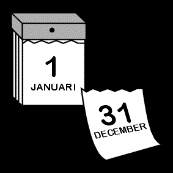 De scholen blijven in code oranje functioneren.  Dit wil zeggen dat alle regels van voor de kerstvakantie blijven gelden.  Voor het afhalen van de leerlingen ’s avonds wachten de leerlingen die in het stenen gebouw hun klas hebben in de hal.  Deze leerlingen kunnen worden afgehaald aan de deur van de hal.  Alle andere leerlingen kunnen worden opgewacht aan het bestaande wachtvak.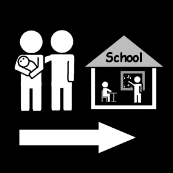 De zwembeurten in het Gielsbos gingen deze week nog niet door.  Dit is spijtig, want de leerlingen van de klassen die mee gaan zwemmen vinden dit een erg leuke activiteit.  We bekijken wekelijks of de veiligheidsmaatregelen kunnen worden gegarandeerd en laten jullie weten wanneer zwemmen in Gielsbos terug mogelijk is.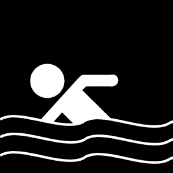 Voor de ritten op de schoolbus blijven we het gebruik van een mondmasker adviseren.  Leerlingen van de kleuterschool, lagere school en secundaire school zitten samen op de bus.  Eenmaal aangekomen op school is het opzetten van een mondmasker door leerlingen niet nodig omdat zij hier met leeftijdsgenoten een bubbel vormen.  
Mogen we vragen om de mondmaskers regelmatig uit te wassen?  We beschikken op school nog over reservemaskers voor leerlingen.  Indien jullie hier nood aan hebben kunnen jullie dit vragen.   Een doosje voorzien om het mondmasker overdag in te bewaren wanneer het in de boekentas zit is handig.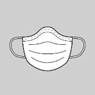 Volgende week starten we op school met de klassenraden.  Tijdens een klassenraad worden alle leerlingen van een klas besproken en worden opgestelde doelen aangepast.  Aansluitend op de klassenraad volgen  oudercontacten om jullie te informeren.  Tijdens dit oudercontact hebben jullie de kans om samen met een juf of therapeut te overleggen.  Het oudercontact in oktober werd later georganiseerd door de verlengde herfstvakantie.  Omdat de periode nu erg kort is willen we het oudercontact van februari ook enkele weken later zetten.  We verschuiven dit naar donderdag 25 februari. 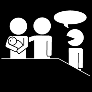 De oudercontacten zullen opnieuw online georganiseerd worden.  Jullie zullen hiervoor net voor de krokusvakantie een uitnodiging krijgen.  Elk schooljaar organiseren we met de kleuter- en lagere school een spaghettifestijn.  Met de opbrengst organiseren we uitstappen en festiviteiten voor de leerlingen.
Doordat de spaghettidag niet door kon gaan bieden we dit schooljaar CORONA-pakketten aan.  De dozen worden zorgvuldig gevuld met lekkernijen en hartverwarmende presentjes.  
Bestellen van pakketten kan nog tot woensdag 13 januari.  De brieven hiervoor werden met je zoon/ dochter mee naar huis gegeven.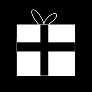 Deze data zetten we nog in de kijker: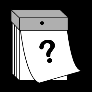 Op maandag 1 februari hebben we een facultatieve verlofdag.  Deze dag is een vrije dag voor de leerlingen, juffen en meesters.Van maandag 15 februari tot zondag 21 februari is het krokusvakantie.Donderdag 25 februari houden we een online oudercontact.Een fijn weekend!Bieke VerhoevenJuffen en meesters BKLO de Brem.